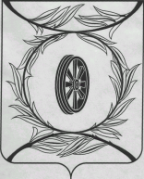 Челябинская областьСОБРАНИЕ ДЕПУТАТОВКАРТАЛИНСКОГО МУНИЦИПАЛЬНОГО РАЙОНАРЕШЕНИЕот 24 июня 2021  года № 136                     О внесении изменений в решение Собрания депутатов Карталинского муниципального района от 24 декабря 2020 года №48 «О принятии части полномочий по решению вопросов местного значения Карталинского городского поселения Карталинским муниципальным районом»Рассмотрев ходатайство администрации Карталинского муниципального района, руководствуясь Федеральным законом от 06.10.2003 года № 131-ФЗ «Об общих принципах организации местного самоуправления в Российской Федерации»,  решением Совета депутатов Карталинского городского поселения от 22.06.2021 года № 42 «О внесении изменений и дополнений в решение Совета депутатов Карталинского городского поселения от 15.12.2020 года №22», в соответствии с Бюджетным кодексом Российской Федерации, Уставом Карталинского муниципального района,Собрание депутатов Карталинского муниципального района РЕШАЕТ:Внести в Решение Собрания депутатов Карталинского муниципального района от 24 декабря 2020 года № 48 «О принятии части полномочий по решению вопросов местного значения Карталинского городского поселения Карталинским муниципальным районом»                        (с изменением от 25 марта 2021 года № 93)   следующее изменение:Приложение к указанному решению, изложить в новой редакции, согласно Приложению.Направить настоящее решение главе Карталинского муниципального района для подписания и опубликования в средствах массовой информации.3.Разместить настоящее решение в официальном сетевом издании  администрации Карталинского муниципального района в сети Интернет(http://www.kartalyraion.ru).4. Настоящее решение вступает в силу со дня его официального опубликования.Председатель Собрания депутатов Карталинского муниципального                                               Е.Н. СлинкинГлава Карталинскогомуниципального района		                                           А.Г. ВдовинПриложение  к решению Собрания  депутатов Карталинского муниципального районаот 24 июня 2021  года № 136Приложение  к решению Собрания  депутатов Карталинского муниципального районаот 24 декабря 2020 года № 48Расчет межбюджетных трансфертов по переданным полномочиям на 2021 год и плановый период 2022 и 2023 годовтыс. рублей№ п/пПолномочия2021 год2022 год2023 годФинансовое управление Карталинского муниципального района950,80911,20911,201.Составление проекта бюджета поселения, исполнение бюджета поселения, составление отчета об исполнении бюджета поселения950,80911,20911,20Управление по имущественной и земельной политике Карталинского муниципального района4122,662190,502190,502.Владение, пользование имуществом, находящимся в муниципальной собственности поселения3506,461600,001600,003.Обеспечение выполнения работ, необходимых для создания искусственных земельных участков для нужд поселения, проведение открытого аукциона на право заключить договор о создании искусственного земельного участка в соответствии с федеральным законом308,10295,30295,304.Участие в соответствии с Федеральным законом от 24 июля 2007 года № 221-ФЗ «О государственном кадастре недвижимости» в выполнении комплексных кадастровых работ308,10295,20295,20Управление строительства, инфраструктуры и жилищно-коммунального хозяйства Карталинского муниципального района74303,7054096,7055942,605.Организация в границах поселения электро-, тепло-, газо- и водоснабжения населения, водоотведения, снабжения населения топливом в пределах полномочий, установленных законодательством Российской Федерации23946,5010660,1011660,106.Дорожная деятельность в отношении автомобильных дорог местного значения в границах населенных пунктов поселения и обеспечение безопасности дорожного движения на них, включая создание и обеспечение функционирования парковок (парковочных мест), осуществление муниципального контроля за сохранностью автомобильных дорог местного значения в границах населенных пунктов поселения, организация дорожного движения, а также осуществление иных полномочий в области использования автомобильных дорог и осуществления дорожной деятельности всоответствии с законодательством Российской Федерации23247,3022927,9023071,007.Обеспечение проживающих в поселении и нуждающихся в жилых помещениях малоимущих граждан жилыми помещениями, организация строительства и содержания муниципального жилищного фонда, создание условий для жилищного строительства, осуществление муниципального жилищного контроля, а также иных полномочий органов местного самоуправления в соответствии с жилищным законодательством271,40260,10260,108.Создание условий для предоставления транспортных услуг населению и организация транспортного обслуживания населения в границах поселения271,40260,10260,109Создание условий для обеспечения жителей поселения услугами связи и бытового обслуживания1371,401360,101360,1010Участие в организации деятельности по накоплению (в том числе раздельному накоплению) и транспортированию твердых коммунальных отходов271,40260,10260,1011Разработка правил благоустройства территории поселения, осуществление контроля за их соблюдением, организация благоустройства территории поселения в соответствии с указанными правилами, а также организация использования, охраны, защиты, воспроизводства городских лесов, лесов особо охраняемых природных территорий, расположенных в границах населенных пунктов поселения21938,7016927,9017630,7012Разработка генеральных планов поселения, правил землепользования и застройки, разработка подготовленной на основе генеральных планов поселения документации по планировке территории, выдача градостроительного плана земельного участка, расположенного в границах поселения, выдача разрешений на строительство (за исключением случаев, предусмотренных Градостроительным кодексом Российской Федерации, иными федеральными законами), разрешений на ввод объектов в эксплуатацию при осуществлении строительства, реконструкции объектов капитального строительства, расположенных на территории поселения, разработка местных нормативов градостроительного проектирования поселений, резервирование земель и изъятие земельных участков в границах поселения для муниципальных нужд, осуществление муниципального земельного контроля в границах поселения, осуществление в случаях, предусмотренных Градостроительным кодексом Российской Федерации, осмотров зданий, сооружений и выдача рекомендаций об устранении выявленных в ходе таких осмотров нарушений, направление уведомления о соответствии указанных в уведомлении о планируемых строительстве или реконструкции объектаиндивидуального жилищного строительства или садового дома (далее - уведомление о планируемом строительстве) параметров объекта индивидуального жилищного строительства или садового дома установленным параметрам и допустимости размещения объекта индивидуального жилищного строительства или садового дома на земельном участке, уведомления о несоответствии указанных в уведомлении о планируемом строительстве параметров объекта индивидуального жилищного строительства или садового дома установленным параметрам и (или) недопустимости размещения объекта индивидуального жилищногостроительства или садового дома на земельном участке, уведомления о соответствии или несоответствии построенных или реконструированных объекта индивидуального жилищного строительства или садового дома требованиям законодательства о градостроительной деятельности при строительстве или реконструкции объектов индивидуального жилищного строительства или садовых домов на земельных участках, расположенных на территориях поселений, принятие в соответствии с гражданским законодательством Российской Федерации решения о сносе самовольной постройки, решения осносе самовольной постройки или ее приведении в соответствие с предельными параметрами разрешенного строительства, реконструкции объектов капитального строительства, установленными правилами землепользования и застройки, документацией по планировке территории, или обязательными требованиями к параметрам объектов капитального строительства, установленными федеральными законами (далее также - приведение в соответствие с установленными требованиями), решения об изъятии земельного участка, не используемого по целевому назначению или используемого с нарушением законодательства Российской Федерации, осуществление сноса самовольной постройки или ее приведения в соответствие с установленными требованиями в случаях, предусмотренных Градостроительным кодексом Российской Федерации2171,40660,10660,1013Присвоение адресов объектам адресации, изменение, аннулирование адресов, присвоение наименований элементам улично-дорожной сети (за исключением автомобильных дорог федерального значения, автомобильных дорог регионального или межмуниципального значения, местного значения муниципального района), наименований элементам планировочной структуры в границах поселения, изменение, аннулирование таких наименований, размещение информации в государственном адресном реестре271,40260,10260,1014Организация ритуальных услуг и содержание мест захоронения271,40260,10260,1015Осуществление в ценовых зонах теплоснабжения муниципального контроля за выполнением единой теплоснабжающей организацией мероприятий по строительству, реконструкции и (или) модернизации объектов теплоснабжения, необходимых для развития, повышения надежности и энергетической эффективности системы теплоснабжения и определенных для нее в схеме теплоснабжения в пределах полномочий, установленных Федеральным законом "О теплоснабжении"271,40260,10260,10Администрация Карталинского муниципального района2216,002150,302150,3016Участие в профилактике терроризма и экстремизма, а также в минимизации и (или) ликвидации последствий проявлений терроризма и экстремизма в границах поселения298,50294,30294,3017Участие в предупреждении и ликвидации последствий чрезвычайных ситуаций в границах поселения98,5094,4094,4018Обеспечение первичных мер пожарной безопасности в границах населенных пунктов поселения438,50434,40434,40б/нСоздание условий для обеспечения жителей поселения услугами общественного питания, торговли98,5094,4094,4019Создание условий для массового отдыха жителей поселения и организация обустройства мест массового отдыха населения, включая обеспечение свободного доступа граждан к водным объектам общего пользования и их береговым полосам98,5094,4094,4020Формирование архивных фондов поселения98,5094,4094,4021Организация и осуществление мероприятий по территориальной обороне и гражданской обороне, защите населения и территории поселения от чрезвычайных ситуаций природного и техногенного характера98,5094,4094,4022Создание, содержание и организация деятельности аварийно-спасательных служб и (или) аварийно-спасательных формирований на территории поселения98,5094,4094,4023Осуществление мероприятий по обеспечению безопасности людей на водных объектах, охране их жизни и здоровья98,5094,4094,4024Создание, развитие и обеспечение охраны лечебно-оздоровительных местностей и курортов местного значения на территории поселения, а также осуществление муниципального контроля в области использования и охраны особо охраняемых природных территорий местного значения98,5094,4094,4025Содействие в развитии сельскохозяйственного производства, создание условий для развития малого и среднего предпринимательства198,50194,40194,4026Осуществление в пределах, установленных водным законодательством Российской Федерации, полномочий собственника водных объектов, информирование населения об ограничениях их использования98,5094,4094,4027Предоставление помещения для работы на обслуживаемом административном участке поселения сотруднику, замещающему должность участкового уполномоченного полиции98,5094,4094,4028Осуществление муниципального лесного контроля98,5094,4094,4029Оказание поддержки гражданам и их объединениям, участвующим в охране общественного порядка, создание условий для деятельности народных дружин98,5094,4094,4030Осуществление мер по противодействию коррупции в границах поселения98,5094,4094,40Управление по делам культуры и спорта Карталинского муниципального района21315,8021240,1021240,1031Создание условий для реализации мер, направленных на укрепление межнационального и межконфессионального согласия, сохранение и развитие языков и культуры народов Российской Федерации, проживающих на территории поселения, социальную и культурную адаптацию мигрантов, профилактику межнациональных (межэтнических) конфликтов354,70342,40342,4032Сохранение, использование и популяризация объектов культурного наследия (памятников истории и культуры), находящихся в собственности поселения, охрана объектов культурного наследия (памятников истории и культуры) местного (муниципального) значения, расположенных на территории поселения354,80342,50342,5033Создание условий для развития местного традиционного народного художественного творчества, участие в сохранении, возрождении и развитии народных художественных промыслов в поселении374,80362,50362,5034Организация библиотечного обслуживания населения, комплектование и обеспечение сохранности библиотечных фондов библиотек поселения2804,002791,802791,8035Создание условий для организации досуга и обеспечения жителей поселения услугами организаций культуры16783,8016771,5016771,5036Обеспечение условий для развития на территории поселения физической культуры, школьного спорта и массового спорта, организация проведения официальных физкультурно-оздоровительных и спортивных мероприятий поселения643,70629,40629,40Управление образования Карталинского муниципального района350,00350,00350,0037Организация и осуществление мероприятий по работе с детьми и молодежью в поселении350,00350,00350,00Управление социальной защиты населения Карталинского муниципального района Челябинской области1330,001080,001080,0038Оказание поддержки социально ориентированным некоммерческим организациям в пределах полномочий, установленных статьями 31.1 и 31.3 Федерального закона от 12 января 1996 года № 7-ФЗ «О некоммерческих организациях»60,0060,0060,0039Социальная поддержка населения1270,001020,001020,00Контрольно-счетная палата Карталинского муниципального района213,30204,40204,4040Осуществление контроля за исполнением бюджета213,30204,40204,40Всего:104802,2682223,2084069,10